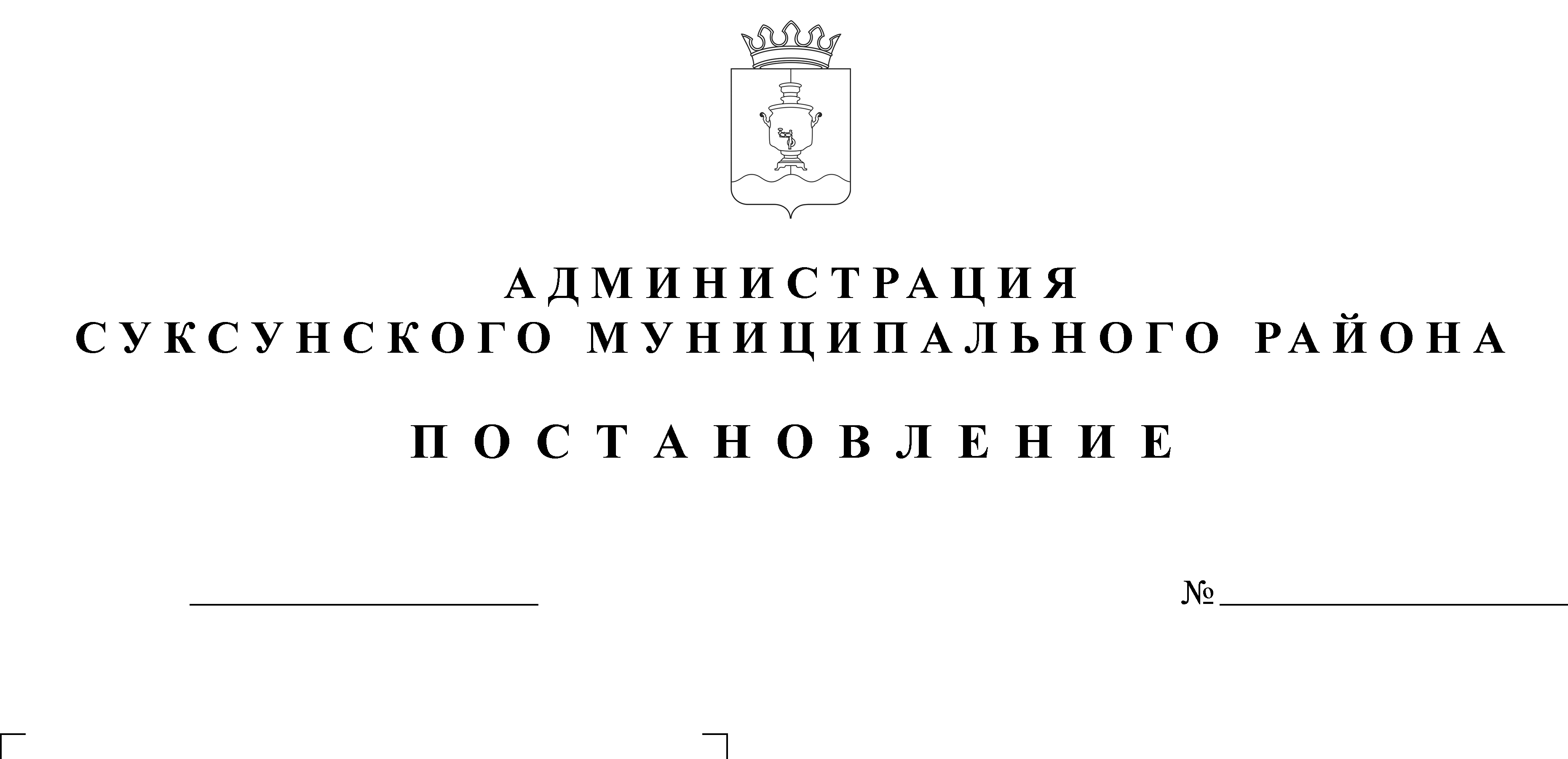 В соответствии с пунктом 4.10 Порядка принятия решений о разработке долгосрочных целевых программ, их формирования и реализации, утвержденного постановлением главы Администрации Суксунского муниципального района от 30.11.2007 № 196 «О Порядке принятия решений о разработке долгосрочных целевых программ, их формирования и реализации», с целью повышения эффективности реализации долгосрочной целевой программы «Старшее поколение Суксунского муниципального района на 2013-2015 годы»,ПОСТАНОВЛЯЮ:Утвердить прилагаемые изменения, которые вносятся в раздел 7 долгосрочной целевой программы «Старшее поколение Суксунского муниципального района на 2013-2015 годы», утвержденной постановлением Администрации Суксунского муниципального района от 11.12.2012 № 276 «Об утверждении долгосрочной целевой программы «Старшее поколение Суксунского муниципального района на 2013-2015 годы».Настоящее Постановление вступает в силу с момента его размещения на официальном сайте Суксунского муниципального района.Контроль за исполнением настоящего Постановления возложить на заместителя главы Администрации Суксунского муниципального района Шарову Н.А.Глава Администрации района						        А. В. ОсокинУТВЕРЖДЕНЫ постановлениемАдминистрации Суксунскогомуниципального района от 25.12.2013 № 286Изменения,которые вносятся в раздел 7 долгосрочной целевой программы «Старшее поколение Суксунского муниципального района на 2013-2015 годы»,утвержденной постановлением Администрации Суксунского муниципального района от 11.12.2012 № 276В разделе 7 «Мероприятия долгосрочной целевой программы «Старшее поколение Суксунского муниципального района на 2013-2015 годы»: позицию:изложить в следующей редакции: позицию:изложить в следующей редакции:позицию:изложить в следующей редакции:позицию:изложить в следующей редакции:позицию:изложить в следующей редакции:позицию:изложить в следующей редакции:позицию:изложить в следующей редакции:6.	позицию:изложить в следующей редакции:1.3. Проведение мероприятий по ремонту и реставрации памятных сооруженийОтдел молодежной политики, Совет ветеранов, Администрации поселенийКБ0000Количество отремонтированных памятниковшт.11221.3. Проведение мероприятий по ремонту и реставрации памятных сооруженийОтдел молодежной политики, Совет ветеранов, Администрации поселенийРБ30101010Количество отремонтированных памятниковшт.11221.3. Проведение мероприятий по ремонту и реставрации памятных сооруженийОтдел молодежной политики, Совет ветеранов, Администрации поселенийБП3111Количество отремонтированных памятниковшт.11221.3. Проведение мероприятий по ремонту и реставрации памятных сооруженийОтдел молодежной политики, Совет ветеранов, Администрации поселенийВБ0000Количество отремонтированных памятниковшт.11221.3. Проведение мероприятий по ремонту и реставрации памятных сооруженийОтдел молодежной политики, Совет ветеранов, Администрации поселенийКБ0000Количество отремонтированных памятниковшт.11221.3. Проведение мероприятий по ремонту и реставрации памятных сооруженийОтдел молодежной политики, Совет ветеранов, Администрации поселенийРБ2221010Количество отремонтированных памятниковшт.11221.3. Проведение мероприятий по ремонту и реставрации памятных сооруженийОтдел молодежной политики, Совет ветеранов, Администрации поселенийБП3111Количество отремонтированных памятниковшт.11221.3. Проведение мероприятий по ремонту и реставрации памятных сооруженийОтдел молодежной политики, Совет ветеранов, Администрации поселенийВБ0000Количество отремонтированных памятниковшт.1122Итого по задаче, в том числе по источникам финансированияИтого335,5107111,5117ххххххИтого по задаче, в том числе по источникам финансированияКБ90303030ххххххИтого по задаче, в том числе по источникам финансированияРБ218,56872,578ххххххИтого по задаче, в том числе по источникам финансированияБП21777ххххххИтого по задаче, в том числе по источникам финансированияВБ6222ххххххИтого по задаче, в том числе по источникам финансированияИтого327,599111,5117ххххххИтого по задаче, в том числе по источникам финансированияКБ90303030ххххххИтого по задаче, в том числе по источникам финансированияРБ210,56072,578ххххххИтого по задаче, в том числе по источникам финансированияБП21777ххххххИтого по задаче, в том числе по источникам финансированияВБ6222хххххх2.2. Поддержка деятельности Совета ветеранов, в т.ч. оказание финансовой помощи (заключение договора ГПХ, приобретение венков)Администрация районаКБ0000Количество общественных организацийшт.11112.2. Поддержка деятельности Совета ветеранов, в т.ч. оказание финансовой помощи (заключение договора ГПХ, приобретение венков)Администрация районаРБ126,539,54245Количество общественных организацийшт.11112.2. Поддержка деятельности Совета ветеранов, в т.ч. оказание финансовой помощи (заключение договора ГПХ, приобретение венков)Администрация районаБП0000Количество общественных организацийшт.11112.2. Поддержка деятельности Совета ветеранов, в т.ч. оказание финансовой помощи (заключение договора ГПХ, приобретение венков)Администрация районаВБ0000Количество общественных организацийшт.11112.2. Поддержка деятельности Совета ветеранов, в т.ч. оказание финансовой помощи (заключение договора ГПХ, приобретение венков)Администрация районаКБ0000Количество общественных организацийшт.11112.2. Поддержка деятельности Совета ветеранов, в т.ч. оказание финансовой помощи (заключение договора ГПХ, приобретение венков)Администрация районаРБ136,449,44245Количество общественных организацийшт.11112.2. Поддержка деятельности Совета ветеранов, в т.ч. оказание финансовой помощи (заключение договора ГПХ, приобретение венков)Администрация районаБП0000Количество общественных организацийшт.11112.2. Поддержка деятельности Совета ветеранов, в т.ч. оказание финансовой помощи (заключение договора ГПХ, приобретение венков)Администрация районаВБ0000Количество общественных организацийшт.1111Итого по задаче, в том числе по источникам финансированияИтого336107,5111,5117ххххххИтого по задаче, в том числе по источникам финансированияКБ0000ххххххИтого по задаче, в том числе по источникам финансированияРБ336107,5111,5117ххххххИтого по задаче, в том числе по источникам финансированияБП0000ххххххИтого по задаче, в том числе по источникам финансированияВБ0000ххххххИтого по задаче, в том числе по источникам финансированияИтого345,9117,4111,5117ххххххИтого по задаче, в том числе по источникам финансированияКБ0000ххххххИтого по задаче, в том числе по источникам финансированияРБ345,9117,4111,5117ххххххИтого по задаче, в том числе по источникам финансированияБП0000ххххххИтого по задаче, в том числе по источникам финансированияВБ0000хххххх3.1. Организация мероприятий по чествованию Почетных граждан Суксунского района, в т.ч. встреча главы района с Почетными гражданамиАдминистрация Суксунского районаКБ0000Количество участников социально значимых мероприятийшт.131314143.1. Организация мероприятий по чествованию Почетных граждан Суксунского района, в т.ч. встреча главы района с Почетными гражданамиАдминистрация Суксунского районаРБ19,566,57Количество участников социально значимых мероприятийшт.131314143.1. Организация мероприятий по чествованию Почетных граждан Суксунского района, в т.ч. встреча главы района с Почетными гражданамиАдминистрация Суксунского районаБП0000Количество участников социально значимых мероприятийшт.131314143.1. Организация мероприятий по чествованию Почетных граждан Суксунского района, в т.ч. встреча главы района с Почетными гражданамиАдминистрация Суксунского районаВБ0000Количество участников социально значимых мероприятийшт.131314143.1. Организация мероприятий по чествованию Почетных граждан Суксунского района, в т.ч. встреча главы района с Почетными гражданамиАдминистрация Суксунского районаКБ0000Количество участников социально значимых мероприятийшт.131314143.1. Организация мероприятий по чествованию Почетных граждан Суксунского района, в т.ч. встреча главы района с Почетными гражданамиАдминистрация Суксунского районаРБ17,33,86,57Количество участников социально значимых мероприятийшт.131314143.1. Организация мероприятий по чествованию Почетных граждан Суксунского района, в т.ч. встреча главы района с Почетными гражданамиАдминистрация Суксунского районаБП0000Количество участников социально значимых мероприятийшт.131314143.1. Организация мероприятий по чествованию Почетных граждан Суксунского района, в т.ч. встреча главы района с Почетными гражданамиАдминистрация Суксунского районаВБ0000Количество участников социально значимых мероприятийшт.131314143.6. Проведение мероприятий для граждан, принимавших участие в ликвидации аварии на Чернобыльской АЭС, посвященных годовщине аварии на ЧАЭС, в т.ч. мероприятие «О самом важном» и т.д.Отдел молодежной политики, отдел по Суксунскому МР МТУ №3 МСР ПК, Совет ветеранов, учреждения культурыКБ0000Количество участников социально значимых мероприятийчел.222222223.6. Проведение мероприятий для граждан, принимавших участие в ликвидации аварии на Чернобыльской АЭС, посвященных годовщине аварии на ЧАЭС, в т.ч. мероприятие «О самом важном» и т.д.Отдел молодежной политики, отдел по Суксунскому МР МТУ №3 МСР ПК, Совет ветеранов, учреждения культурыРБ12444Количество участников социально значимых мероприятийчел.222222223.6. Проведение мероприятий для граждан, принимавших участие в ликвидации аварии на Чернобыльской АЭС, посвященных годовщине аварии на ЧАЭС, в т.ч. мероприятие «О самом важном» и т.д.Отдел молодежной политики, отдел по Суксунскому МР МТУ №3 МСР ПК, Совет ветеранов, учреждения культурыБП0000Количество участников социально значимых мероприятийчел.222222223.6. Проведение мероприятий для граждан, принимавших участие в ликвидации аварии на Чернобыльской АЭС, посвященных годовщине аварии на ЧАЭС, в т.ч. мероприятие «О самом важном» и т.д.Отдел молодежной политики, отдел по Суксунскому МР МТУ №3 МСР ПК, Совет ветеранов, учреждения культурыВБ0000Количество участников социально значимых мероприятийчел.222222223.6. Проведение мероприятий для граждан, принимавших участие в ликвидации аварии на Чернобыльской АЭС, посвященных годовщине аварии на ЧАЭС, в т.ч. мероприятие «О самом важном» и т.д.Отдел молодежной политики, отдел по Суксунскому МР МТУ №3 МСР ПК, Совет ветеранов, учреждения культурыКБ0000Количество участников социально значимых мероприятийчел.22022223.6. Проведение мероприятий для граждан, принимавших участие в ликвидации аварии на Чернобыльской АЭС, посвященных годовщине аварии на ЧАЭС, в т.ч. мероприятие «О самом важном» и т.д.Отдел молодежной политики, отдел по Суксунскому МР МТУ №3 МСР ПК, Совет ветеранов, учреждения культурыРБ8044Количество участников социально значимых мероприятийчел.22022223.6. Проведение мероприятий для граждан, принимавших участие в ликвидации аварии на Чернобыльской АЭС, посвященных годовщине аварии на ЧАЭС, в т.ч. мероприятие «О самом важном» и т.д.Отдел молодежной политики, отдел по Суксунскому МР МТУ №3 МСР ПК, Совет ветеранов, учреждения культурыБП0000Количество участников социально значимых мероприятийчел.22022223.6. Проведение мероприятий для граждан, принимавших участие в ликвидации аварии на Чернобыльской АЭС, посвященных годовщине аварии на ЧАЭС, в т.ч. мероприятие «О самом важном» и т.д.Отдел молодежной политики, отдел по Суксунскому МР МТУ №3 МСР ПК, Совет ветеранов, учреждения культурыВБ0000Количество участников социально значимых мероприятийчел.22022223.7. Организация работы объединений для людей пенсионного возраста физкультурно-оздоровительной направленности, в т.ч. оплата по договору ГПХОтдел молодежной политики, Совет ветеранов, Союз пенсионеровКБ0000Количество участников социально значимых мероприятийчел.304050603.7. Организация работы объединений для людей пенсионного возраста физкультурно-оздоровительной направленности, в т.ч. оплата по договору ГПХОтдел молодежной политики, Совет ветеранов, Союз пенсионеровРБ165,241,25569Количество участников социально значимых мероприятийчел.304050603.7. Организация работы объединений для людей пенсионного возраста физкультурно-оздоровительной направленности, в т.ч. оплата по договору ГПХОтдел молодежной политики, Совет ветеранов, Союз пенсионеровБП0000Количество участников социально значимых мероприятийчел.304050603.7. Организация работы объединений для людей пенсионного возраста физкультурно-оздоровительной направленности, в т.ч. оплата по договору ГПХОтдел молодежной политики, Совет ветеранов, Союз пенсионеровВБ0000Количество участников социально значимых мероприятийчел.304050603.7. Организация работы объединений для людей пенсионного возраста физкультурно-оздоровительной направленности, в т.ч. оплата по договору ГПХОтдел молодежной политики, Совет ветеранов, Союз пенсионеровКБ0000Количество участников социально значимых мероприятийчел.304050603.7. Организация работы объединений для людей пенсионного возраста физкультурно-оздоровительной направленности, в т.ч. оплата по договору ГПХОтдел молодежной политики, Совет ветеранов, Союз пенсионеровРБ169,545,55569Количество участников социально значимых мероприятийчел.304050603.7. Организация работы объединений для людей пенсионного возраста физкультурно-оздоровительной направленности, в т.ч. оплата по договору ГПХОтдел молодежной политики, Совет ветеранов, Союз пенсионеровБП0000Количество участников социально значимых мероприятийчел.304050603.7. Организация работы объединений для людей пенсионного возраста физкультурно-оздоровительной направленности, в т.ч. оплата по договору ГПХОтдел молодежной политики, Совет ветеранов, Союз пенсионеровВБ0000Количество участников социально значимых мероприятийчел.30405060Итого по задаче, в том числе по источникам финансированияИтого709,7216,2236257,5ххххххИтого по задаче, в том числе по источникам финансированияКБ90303030ххххххИтого по задаче, в том числе по источникам финансированияРБ577,7173,2192212,5ххххххИтого по задаче, в том числе по источникам финансированияБП24789ххххххИтого по задаче, в том числе по источникам финансированияВБ18666ххххххИтого по задаче, в том числе по источникам финансированияИтого707,8214,3236257,5ххххххИтого по задаче, в том числе по источникам финансированияКБ90303030ххххххИтого по задаче, в том числе по источникам финансированияРБ575,8171,3192212,5ххххххИтого по задаче, в том числе по источникам финансированияБП24789ххххххИтого по задаче, в том числе по источникам финансированияВБ18666хххххх